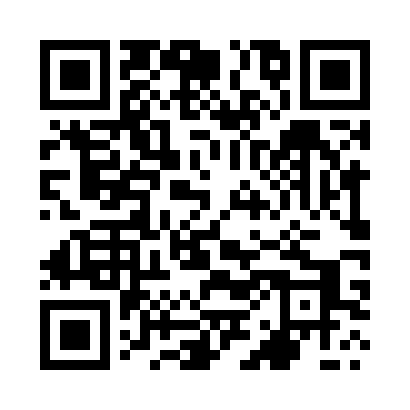 Prayer times for Wyzne, PolandMon 1 Apr 2024 - Tue 30 Apr 2024High Latitude Method: Angle Based RulePrayer Calculation Method: Muslim World LeagueAsar Calculation Method: HanafiPrayer times provided by https://www.salahtimes.comDateDayFajrSunriseDhuhrAsrMaghribIsha1Mon4:376:341:035:307:339:232Tue4:346:321:035:327:359:253Wed4:316:301:035:337:369:274Thu4:296:281:025:347:389:305Fri4:266:251:025:357:409:326Sat4:236:231:025:367:419:347Sun4:206:211:015:377:439:368Mon4:176:191:015:397:449:399Tue4:146:171:015:407:469:4110Wed4:116:141:015:417:489:4311Thu4:086:121:005:427:499:4612Fri4:056:101:005:437:519:4813Sat4:026:081:005:447:539:5014Sun3:596:061:005:457:549:5315Mon3:566:0412:595:477:569:5516Tue3:536:0212:595:487:589:5817Wed3:505:5912:595:497:5910:0018Thu3:475:5712:595:508:0110:0319Fri3:445:5512:585:518:0210:0520Sat3:415:5312:585:528:0410:0821Sun3:385:5112:585:538:0610:1022Mon3:355:4912:585:548:0710:1323Tue3:315:4712:585:558:0910:1624Wed3:285:4512:575:568:1110:1825Thu3:255:4312:575:578:1210:2126Fri3:225:4112:575:588:1410:2427Sat3:185:3912:575:598:1610:2728Sun3:155:3712:576:008:1710:2929Mon3:125:3512:576:018:1910:3230Tue3:085:3412:576:028:2010:35